v-sz-155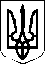 МИКОЛАЇВСЬКА МІСЬКА РАДАВИКОНАВЧИЙ КОМІТЕТРІШЕННЯвід 22 травня 2024                              Миколаїв                                           № Про надання матеріальної допомогиВідповідно до рішення виконкому міської ради від 28.02.2024 № 308 «Про затвердження Порядку надання матеріальної допомоги громадянам міста  Миколаєва», рішення міської ради від 23.12.2023 № 27/12 «Про бюджет Миколаївської міської територіальної громади на 2024 рік» 14549000000 (код  бюджету), керуючись пп. 1 п. «а» ч. 1 ст. 34, ч. 6 ст. 59 Закону України «Про місцеве самоврядування в Україні», виконком міської радиВИРІШИВ:1. Надати адресну стипендію особам похилого віку, яким виповнилось 100 і більше років, за травень 2024 року в сумі 15353 грн (додаток 1).2. Надати адресну стипендію міської ради за виявлений героїзм під час затримання особливо небезпечного злочинця пенсіонеру МВС Задояну Петру Антоновичу (_______), який мешкає за адресою: ____________, у розмірі 1181 грн.3. Надати одноразову матеріальну допомогу громадянам міста, які зазнали поранень внаслідок ракетних обстрілів на території м. Миколаєва у зв’язку з військовою агресією Російської Федерації проти України, у сумі 15000 грн (додаток 2).4. Надати одноразову матеріальну допомогу громадянці Хроменковій Ірині Євгенівні (_______), яка мешкає за адресою: ________, у зв’язку із загибеллю сина внаслідок ракетного обстрілу на території міста  Миколаєва через військову агресію Російської Федерації проти України, у сумі 20000 грн.5. Розглянувши виключні обставини, надати матеріальну допомогу, як виняток, у сумі 40000 грн Даниліву Ігорю Степановичу (__________), який зареєстрований за адресою: _________, у зв’язку з необхідністю протезування слуховим апаратом, за узгодженням із постійними комісіями міської ради: з питань охорони здоров’я, соціального захисту населення, освіти, культури, туризму, молоді та спорту, з питань економічної і інвестиційної політики, планування, бюджету, фінансів та соціально-економічного розвитку, підприємництва, наповнення бюджету та використання бюджетних коштів.6. Департаменту праці та соціального захисту населення Миколаївської міської ради перерахувати кошти на особові рахунки одержувачів допомоги або через поштові відділення в сумі 91534 грн.7. Контроль за виконанням даного рішення покласти на заступника міського голови Петрова А.Л.Міський голова								          О. СЄНКЕВИЧДодаток 1до рішення виконкомуміської радивід _________________________№  _________________________СПИСОКосіб похилого віку, яким виповнилось 100 і більше років,на отримання адресної стипендіїза травень 2024 рокуЗаступник міського голови                                                                       А. ПЕТРОВДодаток 2до рішення виконкомуміської радивід _________________________№  _________________________СПИСОКгромадян міста, які зазнали поранень внаслідок ракетних обстрілівна території м. Миколаєва у зв’язку з військовоюагресією Російської Федерації проти УкраїниЗаступник міського голови                                                                       А. ПЕТРОВЗАВОДСЬКИЙ РАЙОНЗАВОДСЬКИЙ РАЙОНЗАВОДСЬКИЙ РАЙОНЗАВОДСЬКИЙ РАЙОНЗАВОДСЬКИЙ РАЙОН1.__________ВільнивецьРаїса Іванівна__________1181 грн2.__________ВоропаєваЄвдокія Кузьмівна__________1181 грн3.__________ГецаєваНіна Миколаївна__________1181 грн4.__________ГончаренкоРаїса Григорівна__________1181 грн5.__________ГуменнийСтепан Прохорович__________1181 грн6.__________ЛитвиновичГанна Данилівна__________1181 грн7.__________ЛісецькаАнтоніна Артемівна__________1181 грн8.__________МокрийВолодимир Іванович__________1181 грнКОРАБЕЛЬНИЙ РАЙОНКОРАБЕЛЬНИЙ РАЙОНКОРАБЕЛЬНИЙ РАЙОНКОРАБЕЛЬНИЙ РАЙОНКОРАБЕЛЬНИЙ РАЙОН9.__________АндрєєвМикола Олександрович__________1181 грнІНГУЛЬСЬКИЙ РАЙОНІНГУЛЬСЬКИЙ РАЙОНІНГУЛЬСЬКИЙ РАЙОНІНГУЛЬСЬКИЙ РАЙОНІНГУЛЬСЬКИЙ РАЙОН10.__________МорозЄвгенія Прокопівна__________1181 грн11.__________ПерваКатерина Кирилівна__________1181 грнЦЕНТРАЛЬНИЙ РАЙОНЦЕНТРАЛЬНИЙ РАЙОНЦЕНТРАЛЬНИЙ РАЙОНЦЕНТРАЛЬНИЙ РАЙОНЦЕНТРАЛЬНИЙ РАЙОН12.__________БуторінаМарфа Миколаївна__________1181 грн13.__________МоторнийПетро Тимофійович__________1181 грн1.__________КуценкоВіталій Анатолійович__________5000 грн2.__________СмутилоАнна Василівна__________10000 грн